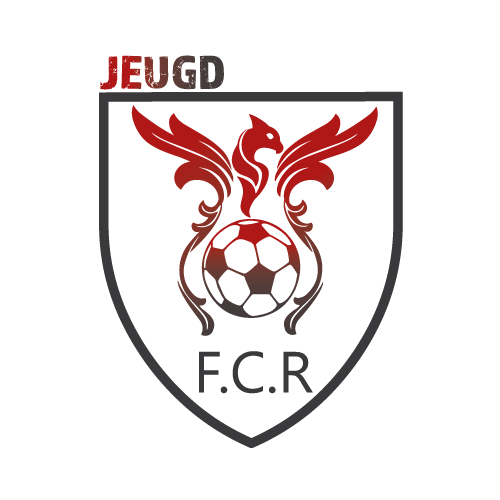 2de Fenikstornooi F.C.Rooigem29 april - 1 meiAfspraken& ReglementArt. 1 : Benaming Tornooi	Fenikstornooi F.C. RooigemArt. 2 : Leeftijdscategorieën	Voor spelers van geboortejaar 2012 (U7) tot en met 2001 (U17)Art. 3 : Duur van de wedstrijden	2 x 15 minuten voor de U7, U8, U9 (5 vs. 5), U11 en U13 (8 vs. 8) 	2 x 20 minuten voor de U 15 en U 17 ( 11 vs. 11)	 Na de match worden 3 penalty’s per ploeg gegeven.Art. 4 : Opmaak klassementEr wordt een puntenklassement opgemaakt en bijgehouden (inzage op het secretariaat):	Matchpunten		Winst	       = 3 punten		Gelijkspel   = 1 punt		Verlies        = 0 punten  	Bij gelijkstand volgende criteria in dalende volgorde:		1. Aantal gewonnen wedstrijden		2. Beste doelsaldo		3. Beste score onderling duel		4. Beste saldo penalty’s		5. Brengen deze criteria geen uitsluitsel dan beslist het muntstukArt. 5 : VervangingenTijdens de wedstrijd mogen doorlopend spelers vervangen worden, uiteraard enkel als het spel stilligt of de bal buiten is.Deze spelers moeten wel op het scheidsrechtersblad vermeld staan.Art. 6 : ScheidsrechtersU7, U8 en U9 matchen worden gespeeld ZONDER scheidsrechter. Dit om de fairplay van de matchen te bevordenen.Bij de matchen van U11 tot U17 zal de inrichtende club in de scheidsrechter voorzien. Scheidsrechters zijn vrijwilligers en we vragen dan ook om hem met respect te behandelen.Art. 7 : ForfaitBij forfait van een ploeg wordt de wedstrijduitslag op 3 – 0 winst voor de benadeelde ploeg.De ploeg die forfait geeft, wordt ook een boete aangerekend van 25 € per niet gespeelde wedstrijd.Hopelijk dient dit artikel niet toegepast te worden.ART. 8 : Aanmelden op het secretariaat.Alle ploegen worden verzocht minstens een half uur voor de aanvang van hun eerste wedstrijd aanwezig te zijn op het terrein. Hun begeleider zal zich eerst aanbieden op het secretariaat. Daar kunnen dan ter plaatse ook de wedstrijdbladen worden ingevuld.Art. 9 : Het Belgische weerBij het afgelasten van wedstrijden ingevolge weersomstandigheden en/of de toestand van het terrein zal de inrichtende club de uitgenodigde clubs ten laatste de avond er voor verwittigen.Art. 10 : Verantwoordelijke tornooiDe inrichtende club is verantwoordelijk voor de organisatie, maar niet voor gebeurtelijke ongevallen, diefstal, beschadeging van goederen en dergelijke. Bij incidenten kunnen andere deelnemende clubs verantwoordelijk gesteld worden indien zij een fout hebben begaan. Fair-play komt op de 1ste plaats.Art. 11 : Uitrustingen	De eerst aangeduide ploegen zijn de thuisploegen.In geval van moeilijk onderscheid tussen de kleuren van de truitjes dient de thuisploeg een vervangingsuitrusting te voorzien.Art. 12 : Inkomprijs	De toegang is voor iedereen gratis.Art. 13 : KleedkamersDe kleedkamers gaan niet op slot en er zullen maximaal 2 ploegen per kleedkamer zijn. Na het omkleden vragen we de spelers om alle materiaal in de voetbaltassen te steken en deze bij elkaar te plaatsen zodat de volgende ploeg zich ook kan omkleden. Gelieve waardevolle spullen niet in de kleedkamers te laten liggen maar mee te nemen naar het terrein.Het kleedkamernummer staat tussen haakjes bij de tabellen van de reeksen bij de wedstrijdschema’s.Art. 14 : Medailles	Elke speler ontvangt een persoonlijke herinneringsmedaille.	Er wordt een beker voor de 1ste plaats uitgereikt.Art. 15 : PrijsuitreikingDeze uitreiking van de medaille per speler, evenals de uitreiking van de beker, zal aansluitend volgen op het einde van de laatste wedstrijden.Art. 16 : Ballen	 De inrichtende club zorgt voor de wedstrijdballen.	De deelnemende clubs zorgen zlef voor de oefenballen.Art. 17 : Flessen waterDe inrichtende club zal zorgen voor 2 flessen water per ploeg, die bij het invullen van de wedstrijdbladen op het secretariaat zullen overhandigd worden.Een lege fles kan je steeds gratis inruilen voor een nieuwe fles water.Gelieve de flessen dus niet zomaar weg te gooien, het is geen afval.Art. 18 : Plaats van het gebeuren	Het tornooi wordt gespeeld op de terreinen van F.C. Rooigem.	Adres : Papiermolenstraat 1, 9000 GentArt. 19 : Mogelijkheden om te eten & drinkenGedurende de duur van het tornooi bieden wij eenieder de mogelijkheid om snacks, versnaperingen en dranken aan te kopen. Mogen wij dus vragen om niet zelf uw drank/versnaperingen mee te brengen.Art. 20 : GeschillenAlle eventuele geschillen worden zo snel mogelijk ter plaatse beslecht door de tornooicoördinator, daarin eventueel bijgestaan door de jury. Tegen deze beslissingen kan geen beroep worden aangetekend. Art. 21 : Vragen en inlichtingenVoor verdere vragen of inlichtingen betreffende het tornooi kan men zich wenden tot de tornooi coördinator of het secretariaat.De Smet Ingrid					Schol JoachimIngrid.de.smet4@telenet.be				joachim_schol@hotmail.com 0485/37 49 27					0494/60 37 55Pollie HendrikPollie_h@hotmail.com0470/21 35 35Wij danken alle clubs voor hun deelname en wensen iedereen een sportieve ontspannende voetbaldag toe.Zondag 29 april 2018Zondag 29 april 2018Zondag 29 april 2018Zondag 29 april 2018Zondag 29 april 2018Zondag 29 april 2018VeldTijdstipUThuisUit110.00 uur15FC Rooigem-EX Mariakerke110.50 uur15Cercle Melle-Poesele111.40 uur15FC Rooigem-Cercle Melle112.30 uur15Mariakerke-Poesele113.20 uur15Mariakerke-Cercle Melle114.10 uur15FC Rooigem-PoeseleU15M+M-M=DSTotaalFC RooigemEX MariakerkeCercle MellePoeseleKleedkamer1234Zondag 29 april 2018Zondag 29 april 2018Zondag 29 april 2018Zondag 29 april 2018Zondag 29 april 2018Zondag 29 april 2018VeldTijdstipUThuisUit114.30 uur17FC Rooigem-Belzele115.20 uur17Sint-Denijs-Jago St. Amands116.10 uur17FC Rooigem-Sint-Denijs117.00 uur17Belzele-Jago St. Amands117.50 uur17Belzele-Sint - Denijs118.40 uur17FC Rooigem-Jago St. AmandsU17M+M-M=DSTotaal FC RooigemBelzeleSint-DenijsJago St. AmandsKleedkamer1234Dinsdag 1 mei 2018Dinsdag 1 mei 2018Dinsdag 1 mei 2018Dinsdag 1 mei 2018Dinsdag 1 mei 2018Dinsdag 1 mei 2018VeldTijdstipUThuisUitPoule 118.00 uur8FC Rooigem (U7)-KFC heusden18.45 uur8VSV Gent-FC Rooigem (U7)19.30 uur8KFC Heusden-VSV GentPoule 228.00 uur8FC Rooigem (U8)-Jago St. Amandsberg (U7)28.45 uur8KVE Drongen-FC Rooigem ( U8)29.30 uur8Jago St. Amandsberg (U7)-KVE DrongenPlaatsing110.15 uur83de poule 1- 3de poule 2210.15 uur82de poule 1-2de poule 2111.00 uur81ste poule 1-1ste poule 2U7-8M+M-M=DSTotaalPoule 1 FC Rooigem (U7)KFC HeusdenVSV GentPoule 2FC Rooigem (U8)Jago St. Amandsberg (U7)KVE DrongenKleedkamer123124Dinsdag 1 mei 2018Dinsdag 1 mei 2018Dinsdag 1 mei 2018Dinsdag 1 mei 2018Dinsdag 1 mei 2018Dinsdag 1 mei 2018VeldTijdstipUThuisUit112.00 uur11FC Rooigem-FC Destelbergen212.00 uur11SK Vinderhoute- HT Zwijnaarde112.40 uur11VC Zwijnaarde-FC Rooigem212.40 uur11FC Destelbergen-SK Vinderhoute113.20 uur11HT Zwijnaarde-VC Zwijnaarde213.20 uur11FC Rooigem-SK Vinderhoute114.00 uur11FC Destelbergen-HT Zwijnaarde214.00 uur11VC Zwijnaarde-SK Vinderhoute114.40 uur11FC Rooigem-HT Zwijnaarde214.40 uur11FC Destelbergen-VC ZwijnaardeU11M+M-M=DSTotaalFC RooigemFC DestelbergenHT ZwijnaardeSK VinderhouteVC ZwijnaardeKleedkamer12344Dinsdag 1 mei 2018Dinsdag 1 mei 2018Dinsdag 1 mei 2018Dinsdag 1 mei 2018Dinsdag 1 mei 2018Dinsdag 1 mei 2018VeldTijdstipUThuisUitPoule 1115.30 uur13FC Rooigem A-Sottegem116.15 uur13Eendracht Houtem-FC Rooigem A117.00 uur13Sottegem-Eendracht HoutemPoule 2215.30 uur13FC Rooigem B-SV Melsen216.15 uur13Olsene-FC Rooigem B217.00 uur13SV Melsen-OlsenePlaatsingWedstrijden117.45 uur133de poule 1- 3de poule 2217.45 uur132de poule 1-2de poule 2118.30 uur131ste poule 1-1ste poule 2U13M+M-M=DSTotaalPoule 1FC Rooigem (A)Eendracht HoutemSottegemPoule 2FC Rooigem (B)SV MelsenOlseneKleedkamer132142